РОССИЙСКАЯ  ФЕДЕРАЦИЯОРЕНБУРГСКАЯ ОБЛАСТЬСОВЕТ ДЕПУТАТОВ  МУНИЦИПАЛЬНОГО ОБРАЗОВАНИЯКАИРОВСКИЙ  СЕЛЬСОВЕТ САРАКТАШСКОГО РАЙОНАОРЕНБУРГСКОЙ ОБЛАСТИТРЕТЬЕГО  СОЗЫВАРЕШЕНИЕ внеочередного двенадцатого заседания Совета депутатов муниципального образования Каировский сельсовет третьего созыва28.10.2016                                                                                                          № 60В соответствии со статьей 9 Федерального Закона от 6 октября 2003 года № 131-ФЗ «Об общих принципах организации местного самоуправления в Российской Федерации», на основании статьи 3 Устава Каировского сельсовета Саракташского района Совет депутатов сельсоветаР Е Ш И Л:1. Утвердить Положение о флаге муниципального образования Каировский сельсовет Саракташского района Оренбургской области согласно (приложение № 1).2. Утвердить рисунок флага муниципального образования Каировский сельсовет Саракташского района Оренбургской области (приложение №2).3. Поручить администрации муниципального образования Каировский сельсовет Саракташского района зарегистрировать официальный символ (флаг) муниципального образования Каировский сельсовет Саракташского района Оренбургской области в порядке, установленном законодательством Российской Федерации.4. Контроль за исполнением данного решения возложить на постоянную комиссию по мандатным вопросам, вопросам местного самоуправления, законности, правопорядка (Логвиненко А.Н.).5. Настоящее решение вступает в силу со дня подписания и подлежит опубликованию путём размещения на официальном сайте администрации Каировского сельсовета.Глава муниципального образования Каировский сельсовет                          Председатель Совета депутатов                                                   О.М.КажаевРазослано: постоянной комиссии, прокуратуре района Приложение № 1к решению Совета депутатов Каировского сельсоветаот 28.10. 2016 года №60П О Л О Ж Е Н И Ео флаге муниципального образования Каировский сельсоветСаракташского района Оренбургской областиНастоящим Положением устанавливается флаг муниципального образования Каировский сельсовет в составе муниципального образования Саракташский район, его описание и порядок официального использования.1. Общие положения1.1. Флаг муниципального образования Каировский сельсовет Саракташского района Оренбургской области (далее – флаг Каировского сельсовета) составлен на основании герба муниципального образования Каировский сельсовет Саракташского района Оренбургской области, по правилам и соответствующим традициям геральдики и вексиллологии и отражает исторические, культурные, социально-экономические, национальные и иные местные традиции. 1.2. Положение о флаге и оригинал изображения флага Каировского сельсовета хранятся в администрации Каировского сельсовета Саракташского района и доступны для ознакомления всем заинтересованным лицам.2. Статус флага Каировского сельсовета2.1. Флаг Каировского сельсовета является официальным символом муниципального образования Каировский сельсовет Саракташского района.2.2. Флаг Каировского сельсовета подлежит внесению в Государственный геральдический регистр Российской Федерации.3. Описание и обоснование символики флага Каировского сельсовета3.1. Описание флага Каировского сельсовета:«Прямоугольное красное полотнище с отношением ширины к длине 2:3, воспроизводящее композицию герба муниципального образования Каировский сельсовет Саракташского района в белом, чёрном и жёлтом цветах".3.2. Обоснование символики флага Каировского сельсовета:С историей поселений Каировского сельсовета тесно связана биография Оренбургского военного губернатора (а затем Оренбургского и Самарского генерал-губернатора) Василия Алексеевича Перовского (1795-1857). В пышном гербе графа Перовского (Общий гербовник дворянских родов Российской империи, ч. 11, стр. 22) основными элементами были «скачущий единорог» и звезда.Таким образом, на флаге Каировского сельсовета единорог и звезда, напоминают о нашем великом земляке - губернаторе Оренбуржья графе Василие Перовском. На территории современного Каировского сельсовета, на реке Белгушке, располагалась так называемая "летняя кочёвка Василия Перовского" (бывший хутор Перовский). В охотничьем домике своей кочёвки В. Перовский принимал многих знаменитых людей своего времени: гостями кочёвки были составитель словаря великорусского языка В.И.Даль, поэт и писатель А.К.Толстой, академик Н. Кокшаров, композитор А.Алябьев, представители знатных племён башкир и многие другие. Бегущая охотничья собака напоминает об основанной губернатором Перовским знаменитой лесной "кочевке" и организовывавшихся в прошлом для гостей Перовского знатных охотах.Красный цвет полотнища обозначает красоту природы Каировского сельсовета, лесные массивы клёна, березы, тополя и живописные урочища Красноперовск, Богословка и другие.Семиконечная звезда также напоминает о семи населенных пунктах, входящих ныне в составе Каировского сельсовета: с. Каировка, с. Екатериновка, д. Ладыгино, д. Назаровка, д. Смочилино, д. Нехорошевка и д. Николаевка.Золотые колосья указывают на основу экономики сельсовета – выращивание зерновых культур.4. Порядок воспроизведения флага Каировского сельсовета4.1. Воспроизведение флага Каировского сельсовета, независимо от его размеров и техники исполнения, должно точно соответствовать геральдическому описанию, приведенному в п. 3.1. статьи 3 настоящего Положения. Ответственность за искажение флага Каировского сельсовета, изменений композиции или цветов, выходящее за пределы геральдически допустимого, несёт исполнитель допущенных искажений или изменений.5. Порядок официального использования флага Каировского сельсовета5.1. Флаг Каировского сельсовета поднят постоянно:- на зданиях органов местного самоуправления; предприятий, учреждений и организаций, находящихся в муниципальной собственности;- официальных представительств сельсовета за пределами Каировского сельсовета, Саракташского района, Оренбургской области, Российской Федерации.5.2. Флаг Каировского сельсовета установлен постоянно в залах заседаний органов местного самоуправления, рабочих кабинетах выборных должностных лиц местного самоуправления; предприятий, учреждений и организаций, находящихся в муниципальной собственности.5.3. Флаг Каировского сельсовета размещается на транспортных средствах главы сельсовета, иных выборных должностных лиц местного самоуправления;- на транспортных средствах, находящихся в муниципальной собственности.5.4. Флаг Каировского сельсовета поднимается (устанавливается) во время официальных церемоний и других торжественных мероприятий, проводимых органами местного самоуправления.5.5. Флаг Каировского сельсовета может быть поднят (установлен) во время торжественных мероприятий, проводимых общественными объединениями, предприятиями, учреждениями и организациями независимо от форм собственности, а также во время семейных торжеств.5.6. В знак траура к верхней части древка флага Каировского сельсовета крепится черная лента, длина которой равна длине полотнища флага. В знак траура флаг Каировского сельсовета, поднятый на мачте или флагштоке, должен быть приспущен до половины высоты мачты (флагштока).5.7. При одновременном подъеме (размещении) флагов Каировского сельсовета и Российской Федерации, флаг Каировского сельсовета располагается правее флага Российской Федерации (если стоять к флагам лицом).При одновременном подъеме (размещении) флагов Каировского сельсовета и Оренбургской области, флаг Каировского сельсовета располагается правее флага Оренбургской области (если стоять к флагам лицом).При одновременном подъеме (размещении) флагов Каировского сельсовета и Саракташского района, флаг Каировского сельсовета располагается правее флага Саракташского района (если стоять к флагам лицом).5.8. При одновременном подъёме (размещении) Государственного флага Российской Федерации, флагов Оренбургской области и Каировского сельсовета, Государственный флаг Российской Федерации располагается в центре. Слева от Государственного флага Российской Федерации располагается флаг Оренбургской области, справа от Государственного флага Российской Федерации располагается флаг Каировского сельсовета (если стоять к флагам лицом).При одновременном подъеме (размещении) чётного числа флагов (но более двух), Государственный флаг Российской Федерации располагается левее центра (если стоять к флагам лицом), справа от Государственного флага Российской Федерации располагается флаг Оренбургской области, слева от Государственного флага Российской Федерации располагается флаг Саракташского района; справа от флага Оренбургской области располагается флаг Каировского сельсовета. Флаги иных муниципальных образований, общественных объединений, либо предприятий, учреждений или организаций располагаются поочерёдно с левого и правого краёв.5.9. Размер флага Каировского сельсовета не может превышать размеры Государственного флага Российской Федерации, флага Оренбургской области, флага Саракташского района, флагов иных субъектов Российской Федерации, а высота подъёма флага Каировского сельсовета не может быть больше высоты подъема Государственного флага Российской Федерации, флага Оренбургской области, флага Саракташского района, флагов иных субъектов Российской Федерации.5.10. Изображение флага Каировского сельсовета может быть использовано в качестве элемента или геральдической основы на отличительных знаках, наградах главы Каировского сельсовета, представительного органа местного самоуправления.5.11. Допускается изображение флага Каировского сельсовета на бланках:- главы сельсовета, иных выборных должностных лиц местного самоуправления;- представительного органа местного самоуправления и иных органов местного самоуправления;- руководителей предприятий, учреждений и организаций, находящихся в муниципальной собственности;- нормативных правовых актов органов местного самоуправления и должностных лиц местного самоуправления;- на официальных изданиях органов местного самоуправления, предприятий, учреждений и организаций, находящихся в муниципальной собственности.- на удостоверениях главы Каировского сельсовета, лиц, осуществляющих службу на должностях в органах местного самоуправления, муниципальных служащих, депутатов представительного органа местного самоуправления; членов иных органов местного самоуправления; служащих (работников) предприятий, учреждений и организаций, находящихся в муниципальной собственности;-на отличительных знаках, наградах главы Каировского сельсовета;-на отличительных знаках, наградах представительного органа местного самоуправления;- на транспортных средствах, находящихся в муниципальной собственности.5.12. Допускается размещение флага Каировского сельсовета на:- изданиях печатных средств массовой информации, краеведческих изданиях поселения;- грамотах, приглашениях, визитных карточках должностных лиц органов местного самоуправления, депутатов представительного органа местного самоуправления; а также использование его в качестве геральдической основы для изготовления знаков, эмблем, иной символики, оформления зрелищных мероприятий.5.13. Порядок изготовления, использования, хранения и уничтожения бланков, печатей и иных носителей изображения флага Каировского сельсовета устанавливается органами местного самоуправления сельсовета.6. Порядок использования флага Каировского сельсовета предприятиями, учреждениями и организациями, не находящимися в муниципальной собственности6.1. Порядок использования флага Каировского сельсовета предприятиями, учреждениями и организациями, не находящимися в муниципальной собственности, строится на договорной основе.6.2. Иные случаи использования флага Каировского сельсовета устанавливаются правовыми актами органов местного самоуправления и должностных лиц местного самоуправления.7. Ответственность за нарушение настоящего Положения7.1. Использование флага Каировского сельсовета с нарушением настоящего Положения, а также надругательство над флагом сельсовета влечет за собой ответственность в соответствии с законодательством Российской Федерации.8. Заключительные положения8.1. Внесение в состав (рисунок) флага Каировского сельсовета каких-либо изменений или дополнений, а также элементов официальных символов Оренбургской области допустимо лишь в соответствии с законодательством Российской Федерации, нормативными правовыми актами Оренбургской области. Эти изменения должны сопровождаться пересмотром статьи 3 настоящего Положения для отражения внесенных элементов в описании.8.2. Право использования флага Каировского сельсовета принадлежит органам местного самоуправления сельсовета.8.3. Флаг Каировского сельсовета с момента утверждения его представительным органом местного самоуправления согласно Закону Российской Федерации от 9 июля 1993 г. № 5351-1 «Об авторском праве и смежных правах» авторским правом не охраняется.Приложение № 2к решению Совета депутатов Каировского сельсоветаот 28.10. 2016 года №60Изображение флагаКаировского сельсовета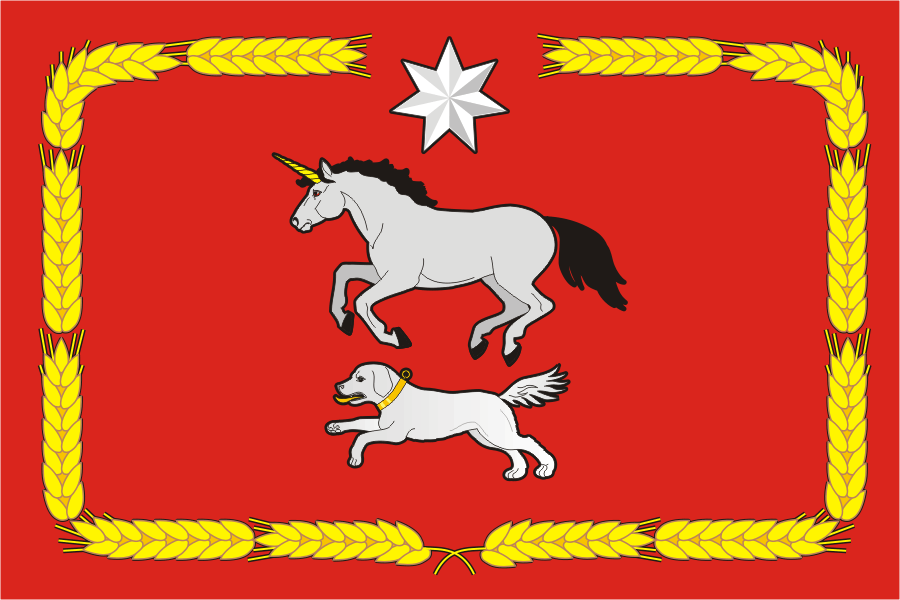 Об утверждении Положения о флаге муниципального образования Каировский сельсовет Саракташского района Оренбургской области